Сведения о медицинском пункте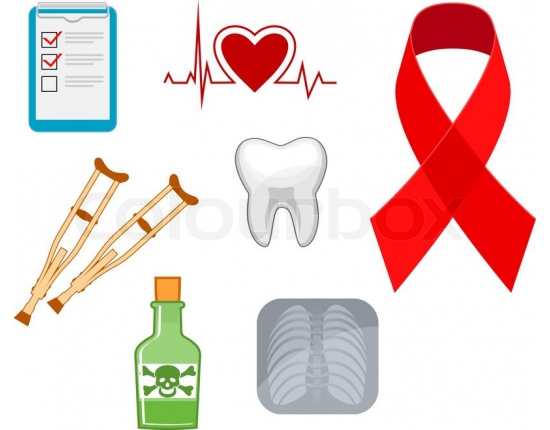 Местонахождение медицинского пункта – ул. Культурная, д.3Обучающиеся по вопросам своего здоровья могут обращаться в медицинский пунктМедицинский работник: Щипер Анна Викторовна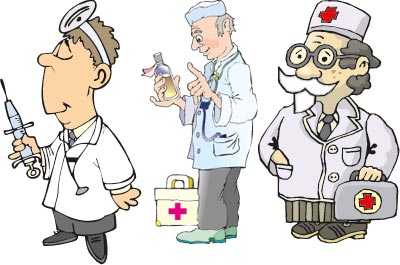 